Compte rendu réunion du 26 septembre 2023salle Gilet à Vaux sur mer à 20 h 00L’Assemblée Générale convoquée le 5 septembre salle de l’atelier à Vaux sur mer, en présence de 36 adhérents ou futurs adhérents. 11 membres élus à la précédente A.G. prolongent leur mandat, 1 membre Co opté par le C.A. confirme son mandat et 2 nouvelles candidatures ont été élues par l’A.G. portant la composition du Conseil d’Administration à 14 membres. Le CA s’est donc réuni ce 26 septembre pour élire le Bureau Directeur et attribuer les différentes fonctions des membres de ce CA.Etaient présents :Christian BEYRAND,  Patrick MAZZOLINI, Alain LE GALL, Alain MARTIN, Olivier LYS, Daniel RIMBERT, Françoise FORT, Christine MOSSE, David LEDUC, Jacques LUSICIC, Simon CHEVREUX, Guillaume VIDAL.Absents excusés : Jérôme SIMONET, Michel GABRIEL.Ordre du jour :Validation Bilan financier par FrançoiseElection du Bureau Directeur, rôles et tâches Rôles et tâches des membres du CA Rappel modification fiche adhésionOrganisations 2023/2024Validation décisions A.G.Modification règlement intérieurFinalisation finale CNECComposition d’une équipe TICValidation Bilan Financier par Françoise :Vérification de toute la comptabilité. Il n’y a pas d’erreur importante, quelques petits détails réglés rapidement. Le Bilan est donc validé. Suite à cette vérification et après en avoir discuté avec Françoise, Christian propose de créer un poste de Trésorier adjoint et de nommer Françoise qui accepte cette fonction. Les présents acceptent cette nomination.Election du Bureau Directeur :Le CA composé des membres élus par l’assemblée générale du 5 septembre 2023 ont renouvelé le bureau directeur et élu la Trésorière adjointe à l’unanimité des présents pour la saison 2023/2024. Président : Christian BEYRAND Vice-Président et Secrétaire : Patrick MAZZOLINI       -          Trésorier : Alain LE GALL       -          Trésorière adjointe : Françoise FORTRôle et tâches des membres du Bureau Directeur :Christian BEYRAND, Président: validation des décisions, réunions GRAP, suivi du site du FFPA, gestion de la page Facebook, gestion du forum avec Patrick, réunions et communication avec la mairie, faire respecter l’éthique et les règles de bonne conduite. En plus de sa fonction de Président, il assure la fonction de Webmaster : gestion du site internet. Patrick MAZZOLINI, vice-président et Secrétaire : assister le Président, être au courant de tout pour pallier son absence, compte rendus des réunions, gestion du forum avec Christian, garant du respect du règlement intérieur et du règlement FFPA. Suivi et communication avec nos différents partenaires (Casino de Royan,  L’hôtel B&B, Hypermarché LECLERC). Alain LE GALL, Trésorier : suivi du budget, gestion avec la banque postale, gestion des adhésions avec Christian.Françoise FORT, Trésorière adjointe : en aide au Trésorier.Rôle et tâches des membres du C.A. :Jacques LUSICIC : Consultant technique force de propositions. David LEDUC, Jérôme SIMONET : Consultants techniques force de propositions et gestion et suivi des soirées et des différents classements du championnat.David LEDUC, Simon CHEVREUX : Organisation entrainement et suivi de l’équipe TIC.Alain MARTIN : Chargés de l’organisation logistique des tournois externes (TIC et OPEN), responsable des achats, préparation et service du bar. Françoise FORT, Olivier LYS et Alain LE GALL : Aide auprès d’Alain MARTIN pour diverses organisations et service du bar.Christine MOSSE, Michel GABRIEL, Daniel RIMBERT, et Guillaume VIDAL: Conseil et aides aux membres du C.A. à la demande.Tous les membres du C.A. : buvette et Floor lors des soirées. Recherche de sponsors.Rappel modification fiche adhésion :Pour être en conformité avec la légalité (SCCJ : Service Central des Courses et Jeux) nous devons proposer la gratuité de l’adhésion. L’adhérent peut refuser la gratuité et payer son adhésion. Il peut accepter la gratuité et faire un don pour aider à la gestion du club. Il peut également accepter la gratuité et adhérer gratuitement. Toutes ces possibilités sont à cocher sur la fiche d’adhésion pour contrôles éventuels des autorités. Modalités validées par la DSEA : Division de la Surveillance et des Enquêtes Administratives.  Modalités précisées sur la fiche d’adhésion et le règlement intérieur.Organisations 2023/2024 :Le secrétaire a réservé des dates à la mairie pour la salle de l’atelier.La finale CNEC le 30 septembre et le 1er octobreLe tournoi du téléthon reste prévu le dimanche 3 décembre à La salle de l’atelier.  Le Weekend 20/21 janvier et 9/10 mars pour un TIC sur l’une ou l’autre date (les dates précises seront décidées en A.G. du GRAP, date non définie), Weekend du 22/23 juin pour le marathon ou l’Open.Le tournoi estival en juillet/août. Validation décisions A.G. :L’instauration d’un nouveau mode de jeu (création de deux divisions) qui n’a pas été proposé au vote au cours de l’A.G. est validée après discussions et quelques aménagements. - Le capage du stack pour jouer le day2 est supprimé : validé à l’unanimité des présents. - Un joueur de 1ère division n’ayant pas fait au minimum la moitié des soirées de DAY1 du mois ne pourra pas descendre en 2ème division. (Refusé à la majorité des présents : 11 pour et 1 contre)Il est décidé de jouer comme cela toute la période 1. Un retour d’expérience sera effectué pour la continuité ou la modification, voire la suppression des divisions. Tout cela est précisé dans le règlement intérieur, ANNEXE1.Modification règlement intérieur :Le Secrétaire a modifié celui-ci pour l’adapter à la suite des décisions votées à l’A.G. (montant de l’adhésion, championnat, compétitions, récompenses). Le règlement est en ligne sur le forum C.A. pour validation avant publication à tous les adhérents. L’adhésion vaut acceptation entière et sans réserve du dit règlement.Finalisation finale CNECChristian va à Saintes demain à 18h00 pour récupérer les jetons du GRAP. Christian et André vont chercher les tables prêtées par le club de Montils jeudi après-midi.Les tables de jeu et chaises seront installées dès jeudi soir après la soirée de Championnat.RDV à la salle le vendredi à 10h00 pour réceptionner la livraison LECLERC : Alain M, David, Guillaume et Noël.RDV à la salle le vendredi après-midi à 14h00 pour terminer l’installation, jetons, cartes, déco…Christine, Philip, Olivier, Daniel, Alain LG, Jean Pierre, Françoise et David.Tout au long du Weekend pour aide ponctuelle au bar et le dimanche à partir de 17h00 pour le rangement, Christian, Alain M, Alain LG, Olivier, Jean Pierre, Françoise et Jérôme.Composition équipe TIC 2023/2024David et Simon ont établi une liste de titulaires et remplaçants possibles. Le C.A. leur donne carte blanche pour composer l’équipe. Notre but étant de conserver une équipe soudée et qualifiée à minima pour les demies finales.Des entraînements seront organisés les mardis disponibles dans le calendrier. Les adhérents qui souhaitent apprendre, progresser sont les bienvenus. En attente du retour définitif et permanent de Jacques sur Royan qui propose de faire une formation en parallèle pour séparer l’entrainement et le perfectionnement. L’ordre du jour étant épuisé, la réunion se termine à 23h00.Le Vice-Président et Secrétaire : Patrick MAZZOLINI	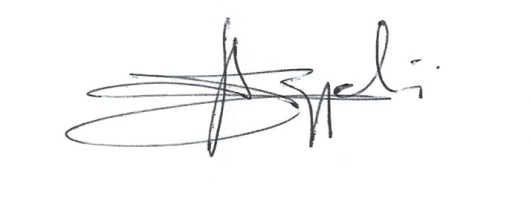 